北卡罗来纳州婴幼儿计划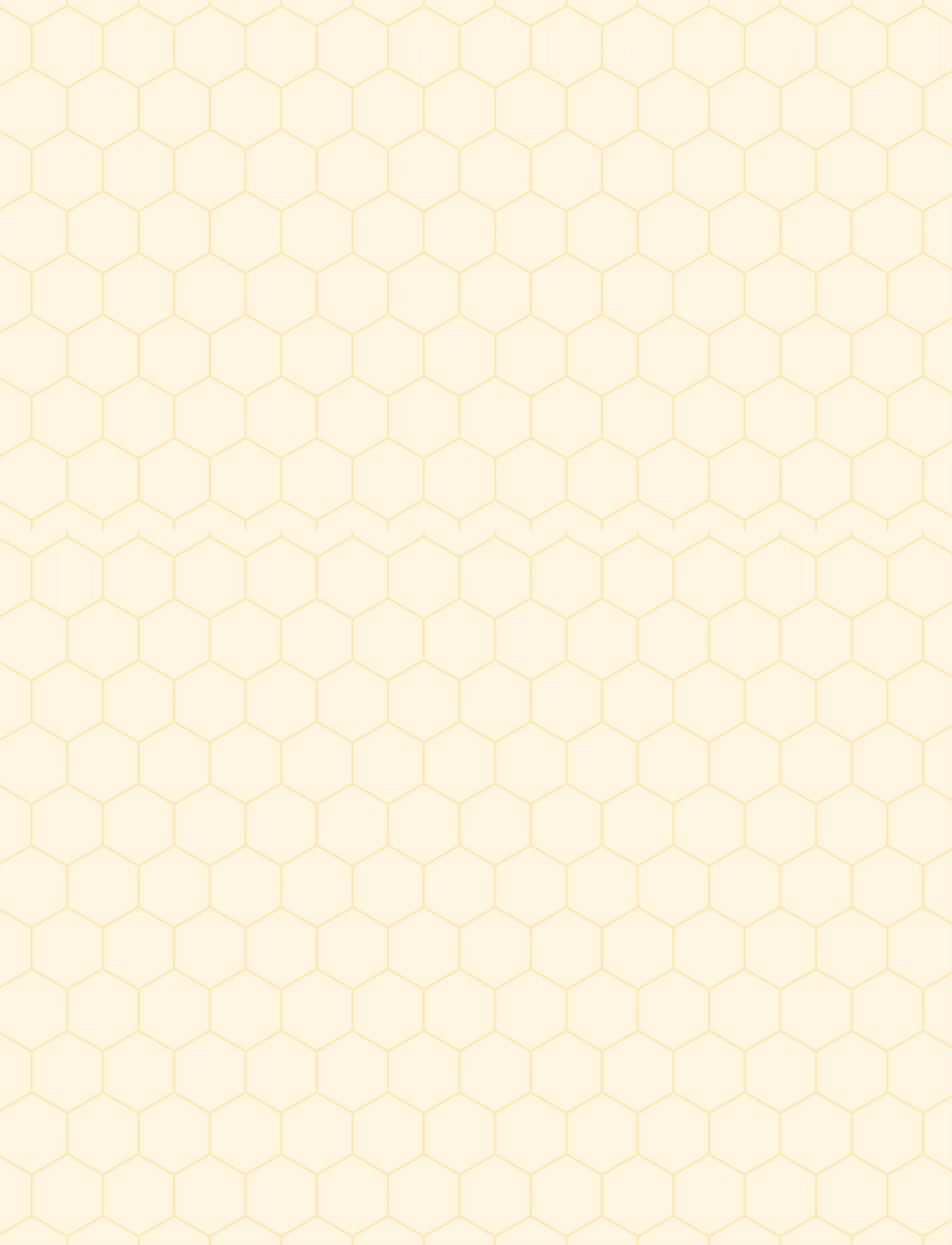 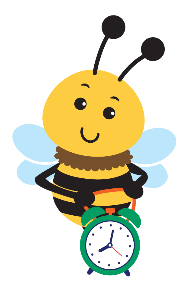 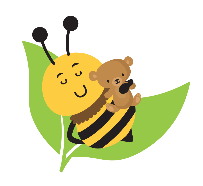 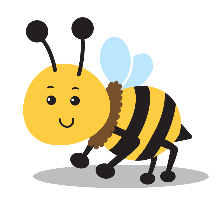 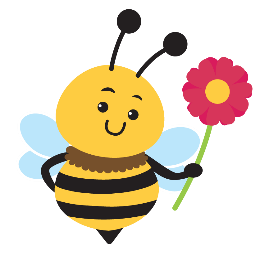 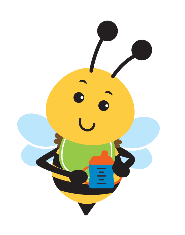 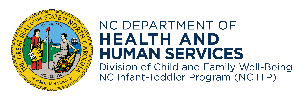 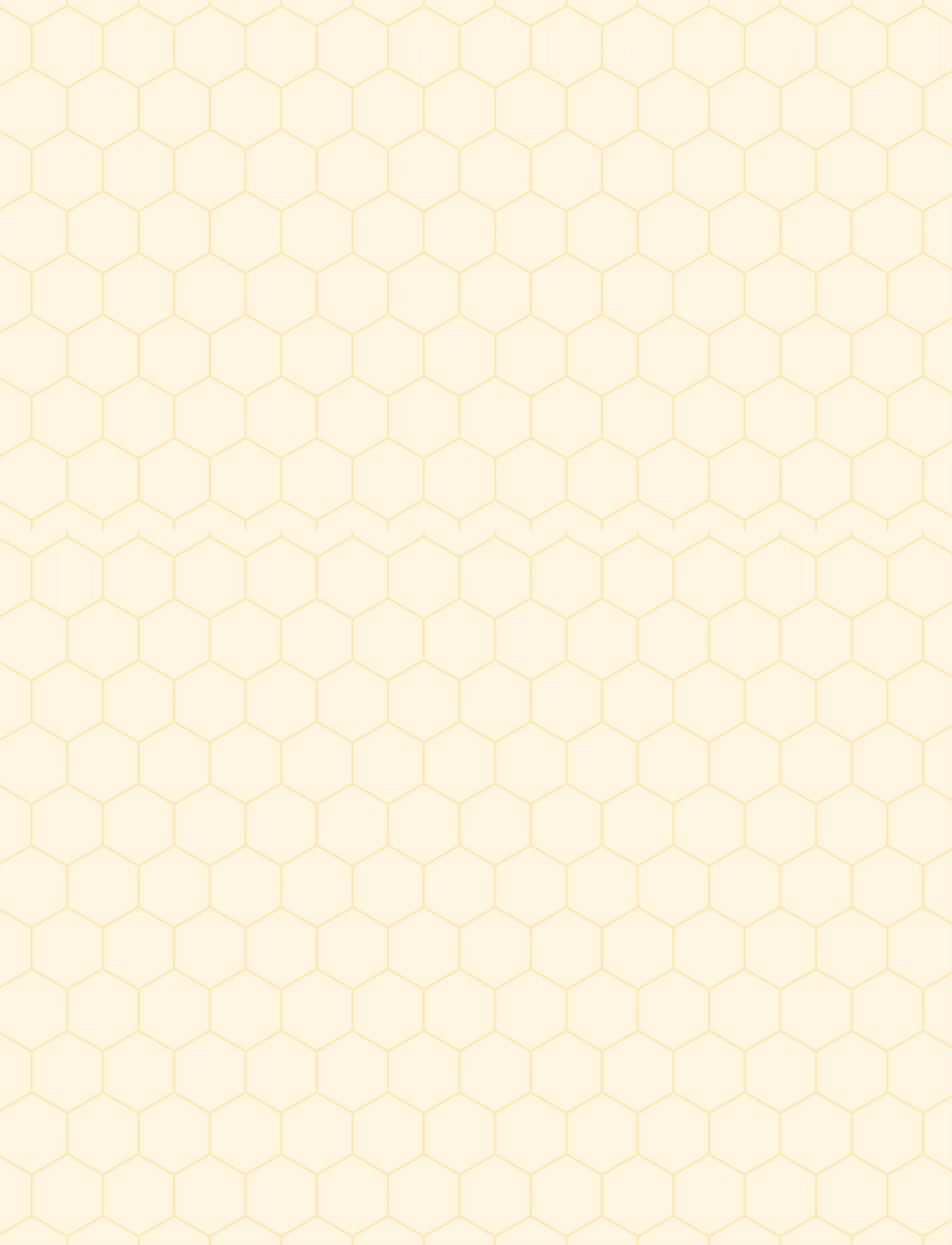 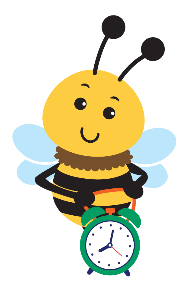 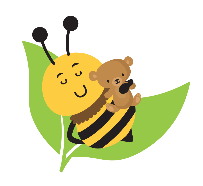 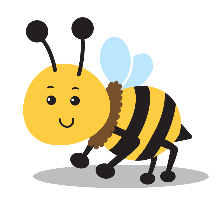 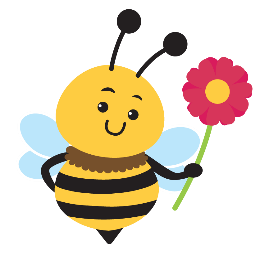 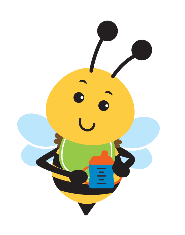 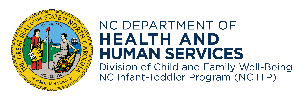 您知道越早，孩子成长越好发展里程碑孩子们成长、学习和发展的速度因人而异。有的孩子可能走路比较早，有的人可能说话比较早。请用这张图表来检查您的孩子在头三年是否符合发展里程碑。请记住，每个孩子都是独一无二的。如果您对孩子的视觉、听觉、动作、交流、学习、玩耍或与他人互动的方式有疑问或担忧，请与您的初级保健医师交谈或联系当地儿童发展服务机构 (CDSA)。如果您有担忧，尽早采取行动可以让孩子的成长和发展受益良多。个月：	俯卧时抬头凝视/看脸 对声音做出反应个月：  发出声音——咕咕和咕咕用眼睛跟随移动的对象短时间保持抬头注意他人的手个月：  识别人脸保持头部稳定直立 开始发展社交微笑当脚放在坚硬的表面上时，可以承受腿部的重量 跟随移动的对象个月：  与人交谈时会微笑、大笑和发出咕咕声从仰卧翻到侧卧或俯卧接触和拍打物体 识别父母的声音和触感个月：  伸手、抓住物体并将其放入嘴里伸出双臂让对方抱住玩躲猫猫游戏用手脚玩耍个月：  有支撑的坐立双向翻滚转向声音和人声模仿声音个月：  回应他人的情绪表达用手探索、拍打、触摸、划动咿呀学语10 个月：  挥手再见用手和膝盖爬行自如，拿着杯子喝水个月：  将物品从一只手传递到另一只手 让自己站起来开始爬行或快速移动个月：  对父母说“妈妈”或“爸爸”与您交流表情（微笑）叽里咕噜说话或发出组合音节 回应自己的名字11 个月：  对父母说“妈妈”和“爸爸” 扶着家具行走从杯子里喝水，拿起小东西12 个月：  发出声音和作简单的手势 使用至少三个单词让您知道他/她想要什么和不想要什么接下页 	www.ncdhhs.gov/itp-beearly 您知道越早，孩子成长越好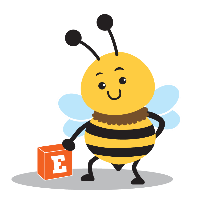 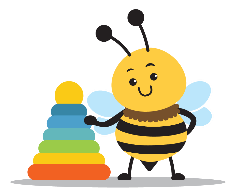 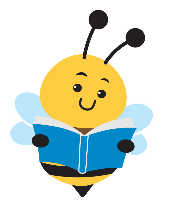 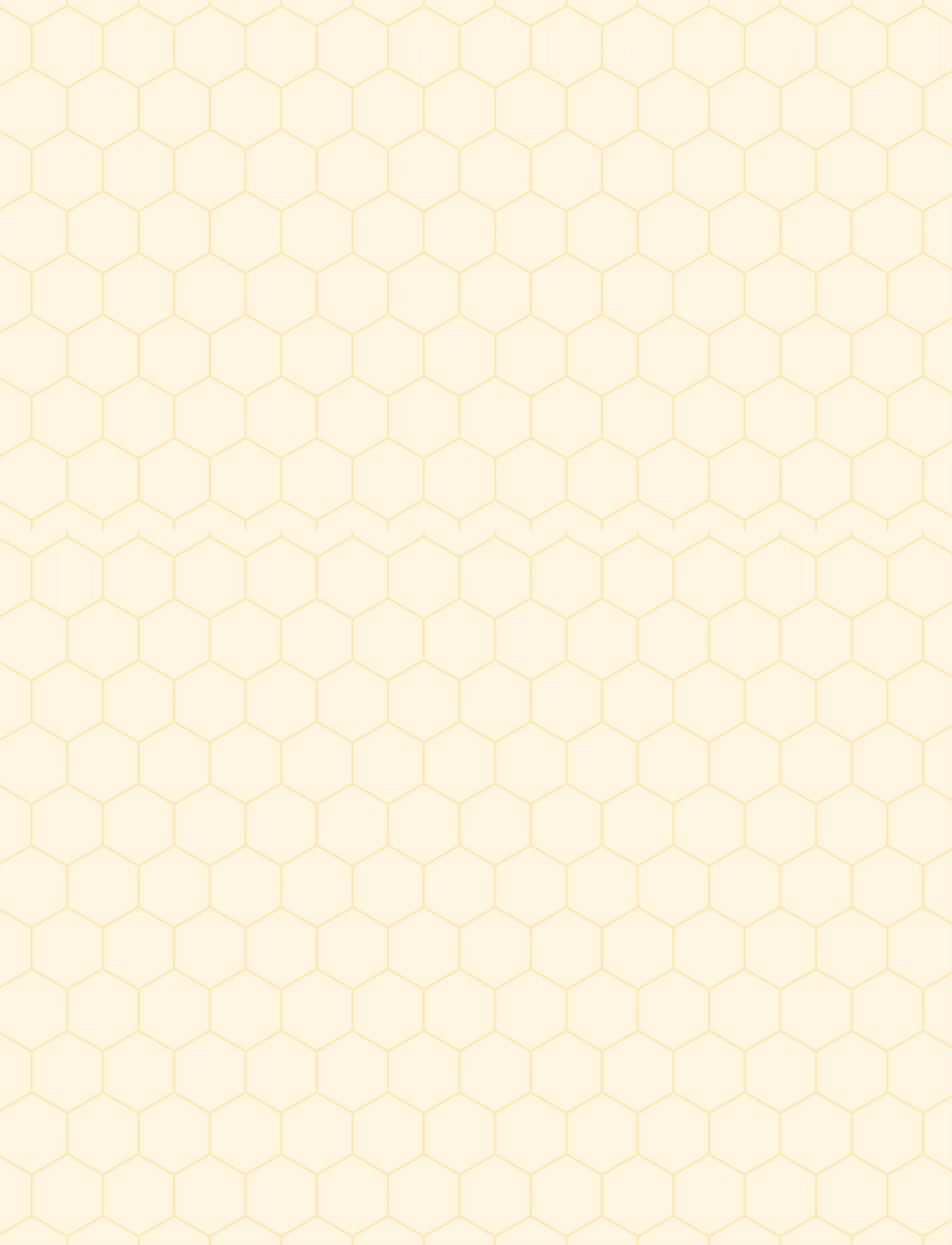 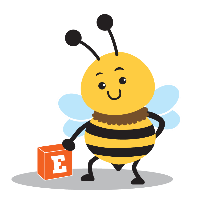 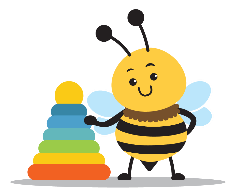 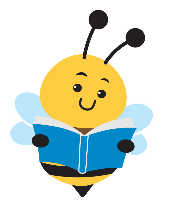 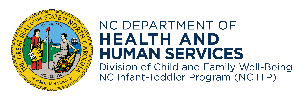 发展里程碑个月：  稳稳站立弯腰捡起物体，走几步个月：  模仿他人的活动玩各种玩具，如积木、汽车、
书籍、毛绒动物和玩偶清空容器中的内容个月：  打球稳步走路、弯腰听故事可以指向自己的身体部位个月：  翻页对填充玩具或其他物体形成依恋沮丧时可能会发脾气个月：  学会正确使用电话等
常见物体喜欢假装游戏
喜欢骑行玩具个月：  可以说 10-20 个词会寻求帮助用简单言语表达自身需求用蜡笔涂画会表达喜爱，亲吻 会遵循简单的指示可以倒着走个月：	会使用勺子或叉子 可以跑低手投球喜欢在家里到处帮忙个月：可以自主脱衣服可以理解多达 200 个词个月：会组“要瓶子”、“再见”之类的词可以一次上一步台阶 会设定简单的目标，比如把玩具放在哪里个月：  向前踢球遵循两步要求，如“把娃娃拿过来，交给我”个月：  认识书中的简单图片会用名字表示自己——使用“我/我的”可以打开橱柜和盒子经过提醒会使用“嗨”、“拜拜”和“请”之类的词24 个月：  会回答一些简单的问题，比如
	“这是什么？”至少说出六个身体部位的名称使用两个词和三个词的短语会踢球可以一次上、下一步台阶会轮流和其他孩子一起玩 两岁时，蹒跚学步的孩子会越来越爱说话，会使用两三个词的短语，并提出“还要果汁”之类的要求。他们的词汇量为 50-100 个词，可以理解 250-300 个词。他们可以喂自己吃东西，还可以打开橱柜和盒子。他们还喜欢把东西拆开、探索周围的环境，并模仿父母和其他孩子。他们常见的社会情感行为是在陌生人面前表现出喜爱、独立玩耍和表示害羞。两岁的孩子可能会非常坚决地按照自己的方式做事，因此可能会发脾气。到三岁时，孩子可能会非常独立。在身体上，他们可以上下台阶，自己穿鞋子。他们能够说出三到五个词的句子，能够重复常见的韵律、理解大多数句子，并说出自己的名字和年龄。三岁的孩子可以和玩具、动物和人一起玩假扮游戏。他们可以和其他孩子玩简单的游戏，至少正确说出一种颜色，还可以骑三轮自行车。三岁的孩子会表达各种各样的情绪。尽管达到这些里程碑的确切时间因孩子而异，但这些里程碑可以作为您观察孩子成长和发展的指南。北卡罗来纳州 | 卫生与公众服务部 www.ncdhhs.gov儿童与家庭福利司 | 早期干预科NC DHHS 是一个秉持机会均等的雇主和机会提供者。
2013 年 12 月、2022 年 4 月、2023 年 1 月www.ncdhhs.gov/itp-beearly